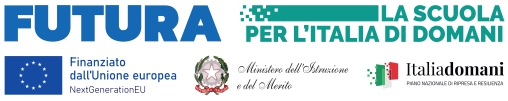 PNRR, Missione 4 – Istruzione e ricerca – Componente 1 – Potenziamento dell’offerta dei servizi di istruzione: dagli asili nido alle Università Investimento 1.4: Intervento straordinario finalizzato alla riduzione dei divari territoriali nelle scuole secondarie di primo e di secondo grado e alla lotta alla dispersione scolastica, finanziato dall’Unione europea - Azioni di prevenzione e contrasto della dispersione scolastica (D.M. 170/2022)CUP: G54D2004590006ALL. 2A - SCHEDA DI AUTOVALUTAZIONE DEI TITOLI PER L’INCARICO DI DI docente esperto per la realizzazione delle attività FORMATIVe DEI  PERCORSI LABORATORIALI DEL PROGETTO “SPEGNERE LE LAMPARE PER ILLUMINARE LE STELLE”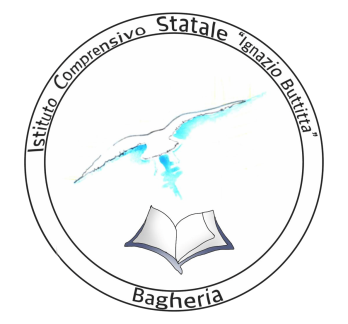 ISTITUTO  COMPRENSIVO  STATALEIGNAZIO BUTTITTA Via F. Gioia, 4  - 90011 Bagheria (PA) -  091966837 – CU: UFO6PF - C.F. 90000850827Sito web: www.icsbuttitta.edu.it e-mail: paic86500l@istruzione.it   pec: paic86500l@pec.istruzione.it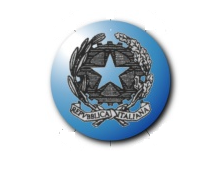 TITOLI VALUTABILITITOLI VALUTABILIPUNTEGGIOSezione A: titoli culturali (max 25 punti)Sezione A: titoli culturali (max 25 punti)Sezione A: titoli culturali (max 25 punti)A1) Laurea magistrale o vecchio ordinamento nell’ambito di riferimento del percorso selezionatoA1) Laurea magistrale o vecchio ordinamento nell’ambito di riferimento del percorso selezionatoA2) Titoli post laurea: Dottorato di ricerca in ambito specifico nell’ambito di riferimento del percorso selezionatoA2) Titoli post laurea: Dottorato di ricerca in ambito specifico nell’ambito di riferimento del percorso selezionatoA3) Titoli post laurea: Master di I o II livello di durata almeno annuale (60 c.f.u.), e titoli affini, nell’ambito di riferimento del percorso selezionatoA3) Titoli post laurea: Master di I o II livello di durata almeno annuale (60 c.f.u.), e titoli affini, nell’ambito di riferimento del percorso selezionatoA4) Attestato di partecipazione al corso Piano di intervento per la riduzione dei divari territoriali in istruzione – Formazione sulle competenze di base  INDIREA4) Attestato di partecipazione al corso Piano di intervento per la riduzione dei divari territoriali in istruzione – Formazione sulle competenze di base  INDIRESezione B: esperienze professionali (max 29 punti)Sezione B: esperienze professionali (max 29 punti)Sezione B: esperienze professionali (max 29 punti)B1) Esperienza di insegnamento di almeno 180 giorni presso istituzioni scolastiche nell’ambito di riferimento del percorso selezionatoB1) Esperienza di insegnamento di almeno 180 giorni presso istituzioni scolastiche nell’ambito di riferimento del percorso selezionatoB2) Incarico pregresse in qualità di esperto di durata non inferiore a 30 ore nell’ambito di progetti P.O.N. o P.N.R.R. nell’ambito di riferimento del percorso selezionatoB2) Incarico pregresse in qualità di esperto di durata non inferiore a 30 ore nell’ambito di progetti P.O.N. o P.N.R.R. nell’ambito di riferimento del percorso selezionatoB3) Esperienza significativa di docenza universitaria nell’ambito di riferimento del percorso selezionatoB3) Esperienza significativa di docenza universitaria nell’ambito di riferimento del percorso selezionatoTOTALE PUNTEGGIOTOTALE PUNTEGGIO